                                             Uitnodiging: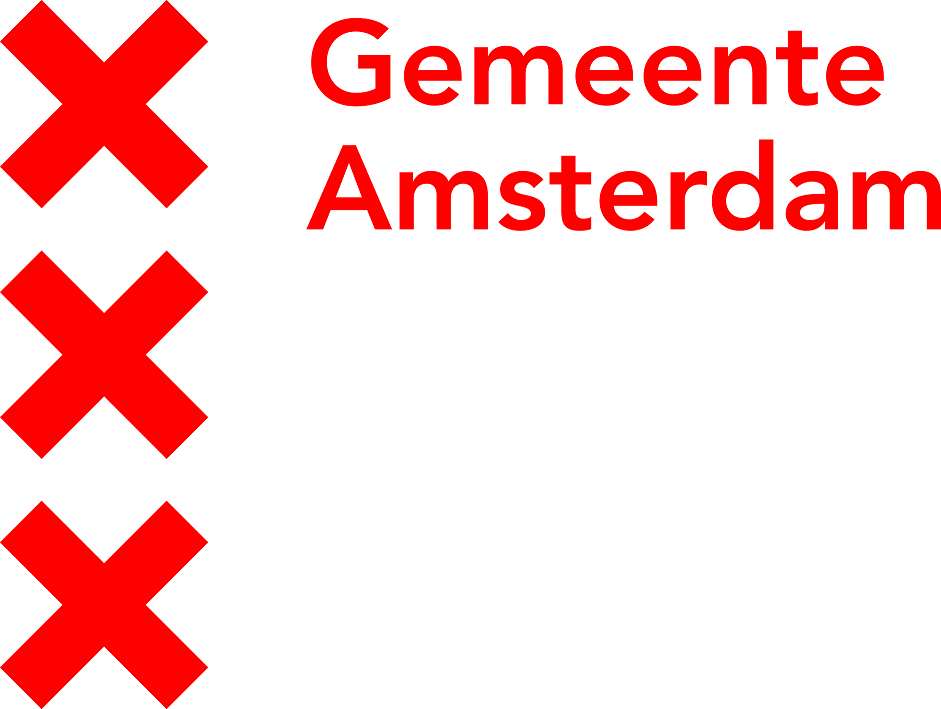               Donderdag 10 oktober van 14.00-17.00 uur                                        Netwerkbijeenkomst:                                 Signalen van ouderenmisbruik,                            Herkennen en bespreekbaar maken                                            In de Meevaart                                            Baliestraat 48aVoor wie?Voor professionals  en vrijwilligers in de zorg, hulp- en dienstverlening, die voor en met ouderen werken in Amsterdam Oost en voor alle anderen die belangstelling hebben voor dit thema.Waarover?Misbruik van ouderen, en vooral financieel misbruik, wordt vaak niet herkend of het wordt goedgepraat (  bijv. beter warm dan koud geven) of verzwegen. Veel ouderen schamen zich om te erkennen dat iemand die zij vertrouwen misbruik maakt van hun afhankelijkheid. Op deze manier kan het misbruik lang door blijven gaan.  Het is belangrijk om de signalen van misbruik eerder te herkennen en het eerder bespreekbaar te maken. Medewerkers van het Meldpunt Zorg en Woonoverlast en de preventiewerker Huiselijk Geweld en Kindermishandeling organiseren deze bijeenkomst.Programma: 14.00-14.15 uur             ontvangst met koffie en thee14-15-14.30 uur             opening door Maarten Poorter, stadsdeelvoorzitter, o.l.v.  moderator Demet                                              Akpinar14.30-15.15 uur             bespreking van casus in kleine groepjes:                                             Casus 1 o.l.v. Paul Wesseling, bewindvoerder bij Beaufin Bewindvoering.                                             Casus 2 o.l.v. Thea Stomphorst, projectmedewerker bij  Markant.                                             Casus 3 o.l.v. Gabriele ter Lingen, clientondersteuner bij Dynamo.                                             Casus 4 o.l.v. een  medewerkster van St. Kezban.                                              Casus 5 o.l.v. Brenda Kaagman, wijkagent.15.15-15.30 uur             pauze15.30-16.30  uur             kort verslag van 2 belangrijkste signalen uit iedere workshop en, in interactie                                               met de zaal, welke afspraken zijn nodig?                                              Verrassende afsluiting 16.30-17.00 uur             drankje en een hapjeAanmelden:  Joke Raak, preventiewerker Huiselijk Geweld en Kindermishandeling Amsterdam Oost en Zuid, JRaak@dynamo-amsterdam.nl, M 06 17 59 15 54.z.o.z. toelichting op de casussenHet zijn allemaal verschillende casussen met een link naar de functie van de gespreksleider van de casus. De casussen worden ter plekke rondgedeeld. Om je keuze alvast te vergemakkelijken, hieronder een globale toelichting.Casus 1. Met  Paul Wesseling:85 jarige bemiddelde, weduwnaar, wordt wat vergeetachtig, heeft zoon, die zijn financien beheert. Zoon geeft hem een zakgeld, waardoor hij niet meer kan doen wat hij altijd deed.Casus 2. Met  Thea Stomphorst.De buurvrouw van mevrouw X is een zeer betrokken mantelzorger, zij  zorgt voor haar en gaat overal mee naar toe en is dus ook bij alle zorggesprekken betrokken.Casus 3. Met  Gabriele ter Lingen.Een  actieve 84 jarige alleenstaande man, nooit getrouwd geweest en geen kinderen, eet bijna iedere dag bij de buurvrouw, wordt uitgenodigd voor de familiefeestjes en is bijna een lid van hun familie. Logisch toch dat hij  een financiele bijdrage levert. Nu hij steeds vergeetachtiger wordt, helpt de buurvrouw hem met zijn administratie.Casus 4. Met een  medewerkster van St. Kezban.Sinds de dood van haar man doet de 70 jarige buurvrouw, die nauwelijk Nederlands spreekt, een steeds groter beroep op de Turkssprekende buurvrouw, die ook vrijwilliger is in de buurt. De familie van de buurvrouw, die buiten de ring van Amsterdam woont, helpt haar met alles. Een van haar kleinkinderen, die aan de universiteit studeert heeft tot de zomer bij haar ingewoond en heeft haar geholpen. Tijdens de zomervakantie heeft mevrouw niemand. Mevrouw is wat warrig en klaagt er over dat er bij haar wordt ingebroken, dat zij dingen mist, dat er mensen in haar huis zijn.  Casus 5. Met Brenda Kaagman.Mevrouw M. van 97 jaar heeft een nieuwe liefde van 45 jaar. Zij zijn getrouwd en hij isoleert haar steeds meer, buren horen vaak ruzie. Vrienden maken zich zorgen omdat zij steeds minder contact met haar kunnen hebben.